 PROJEKT/ISTRAŽIVAČKI RAD – PRIRODA 5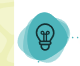 Ime i prezime: _______________________________________________________________Istraživački rad: Utjecaj temperature na klijanje grahaRok za izvršenje zadatka je 15.11.Kratke upute:- prije početka rada prouči upute - provjeri raspolažeš li potrebnim priborom i materijalom- prouči sastavnice vrednovanja projektaNeprihvatljivo učeničko ponašanje:- angažiranje druge osobe za izradu istraživanja u svoje ime- krivotvorenje ili izmišljanje podataka i informacija u radovima (opažanja, rezultate mjerenja i citiranje) - plagiranje, odnosno prisvajanje radova drugih autora, uključujući i radove drugih učenikaZADATAK: Napravi istraživački rad, oblikuj pretpostavku  i odgovori na pitanja, popuni tablicu i ukratko napiši izvješće o izvedenom projektu. Pravila prema kojima ćeš biti vrednovan/vrednovana u ovom radu nalaze se u Rubrici za vrednovanje. Fotografiraj postupke rada i pokus svaka 2 dana.  Ispunjeni listić i fotografije pošalji učiteljici u Teamse do zadanog roka.Analitička rubrika za vrednovanje istraživanja1. Promatraj u prirodi.Uzmi jabuku i presijeci je napola. Opiši što vidiš. Što predstavljaju smeđe koštice u sredini jabuke?________________________________________________________________________________________________________________________________________________________2. Prisjeti se što već znaš o uočenoj pojavi.Mlada biljka klije iz sjemenke. Čimbenici na staništu koji utječu na klijanje jesu sljedeći: temperatura, količina vode koju sjemenke dobivaju, ali i pH-vrijednost. pH-vrijednost jest vrijednost kiselosti ili lužnatosti vodenih otopina. Za klijanje sjemenki nekih biljaka povoljni su neutralni uvjeti na staništu (pH = 7), za neke kiseli uvjeti (pH = 1 – 6), a za neke lužnati uvjeti (pH = 8 – 14). Nakon klijanja biljke nastavljaju svoj rast i razvoj.PAZI: Pretpostavka ili hipoteza je pretpostavljeni odgovor na istraživačko pitanje. Istraživačko pitanje ima oblik pitanja, a hipoteza oblik tvrdnje. Pretpostavku ili hipotezu postavljaš prije izvođenja istraživačkog rada. Zabilježi svoju hipotezu.3. Istraživačko pitanje. Kako temperatura utječe na klijanje sjemenke graha?4. Pretpostavka.Samostalno pretpostavi koji raspon temperature treba biti zadovoljen da bi sjemenka graha proklijala.temperatura zraka: od _______ °C do  _______ °C 5. Planiraj i provedi istraživanje.Da bi dokazao događaju li se ikakve promjene na sjemenkama graha, trebaš čekati trinaest dana. 1. Pripremi potreban pribor i materijal.čaša (200 mL)termometar5 sjemenki grahavodovodna vodakuhinjski ubrus ili kozmetička vata2. Provedi istraživanje.Stavi komad smotanoga i namočenog ubrusa ili kozmetičke vate na dno čaše. Stavi 5 zdravih sjemenki graha u čašu na ubrus/vatu. Zatim u laboratorijsku čašu ili menzuru ulij 20 mL vode. Tih 20 mL vode ulij u čašu sa sjemenkama graha. Čašu sa sjemenkama graha stavi na mjesto gdje će moći ostati 13 dana (ne ju seliti na drugo mjesto). Izmjeri termometrom temperaturu zraka u prostoriji u kojoj izvodiš istraživački rad. Zapiši sve očitane vrijednosti u priloženu tablicu (1. dan).Svaka ćeš dva dana u približno isto vrijeme, tijekom 13 dana,  očitati količinu vode u čaši te temperaturu zraka. Zapisuj podatke u tablicu.Ako sjemenka proklija, taj dan u tablici oboji nekom bojom po izboru.Mjesto na kojem je ostavljena čaša sa sjemenkama: ____________________________ Tablica za unos podataka:6. Analiziraj rezultate.Odgovori na pitanja.a) Jesu li sjemenke graha proklijale? Ako su proklijale, koliko je sjemenki proklijalo i jesu li sve sjemenke proklijale isti dan?____________________________________________________________________________________________________________________________________________________________________________________________________________________________________c) Ako neke ili sve sjemenke nisu proklijale, znači li to da im temperatura zraka i/ili količina dostupne vode nisu bili odgovarajući? Objasni svoj odgovor.____________________________________________________________________________________________________________________________________________________________________________________________________________________________________7. Donesi zaključak.1. Je li tvoja pretpostavka prije izvedbe istraživačkoga rada bila točna?   DA      NE2. Koja bi tvoja pretpostavka bila da ponovno provodiš istraživanje?___________________________________________________________________________________________________________________________________________________________________________________________________________________________________3. Promotri sliku i odgovori na pitanje.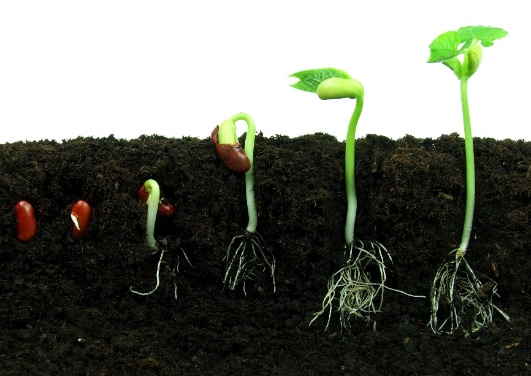 Je li sjemenki graha za klijanje potrebna svjetlost? Objasni svoj odgovor.________________________________________________________________________________________________________________________________________________________SASTAVNICE RAZINE OSTVARENOSTI KRITERIJARAZINE OSTVARENOSTI KRITERIJARAZINE OSTVARENOSTI KRITERIJASASTAVNICE u potpunostidjelomičnotreba popravitiSASTAVNICE 3 boda2 boda1 bodTijek istraživanja (POSTUPAK, MATERIJALI, METODE)U projektu je u potpunosti i pravilnim redoslijedom proveden proces istraživanja.  U projektu je tijek istraživanja djelomično proveden prema redoslijedu. Samo je u nekim etapama praćen točan slijed istraživanja. Prikupljanje podataka(EKSPERIMENTALNI PODATCI I OPAŽANJA)Zabilježeni su i obrađeni svi odgovarajući podatci (sistematizirano, jasno prikazana opažanja), fotografije su priloženeZabilježen je i obrađen samo dio podataka, nisu jasno odvojena zapažanja od zaključaka, fotografije nisu priloženeNisu zabilježeni odgovarajući podatci, prikupljeni podatci nisu obrađeni ili ima većih grešaka u obradi, fotografije nisu priložene. Odgovori na pitanjaIspravno I detaljno je odgovoreno na sva pitanja.Ispravno je odgovoreno na veći dio pitanja.Površno  je odgovoreno samo na dio pitanja .Bodovi za ocjene: 0 – 3 =24,5 =36, 7 = 48,9 =5Napomena: Ako sastavnica nije ostvarena niti na najnižoj očekivanoj razini ili ne postoji vrednuje se s 0 bodova. Tada je ocjena nedovoljan.Bodovi za ocjene: 0 – 3 =24,5 =36, 7 = 48,9 =5Napomena: Ako sastavnica nije ostvarena niti na najnižoj očekivanoj razini ili ne postoji vrednuje se s 0 bodova. Tada je ocjena nedovoljan.Bodovi za ocjene: 0 – 3 =24,5 =36, 7 = 48,9 =5Napomena: Ako sastavnica nije ostvarena niti na najnižoj očekivanoj razini ili ne postoji vrednuje se s 0 bodova. Tada je ocjena nedovoljan.Bodovi za ocjene: 0 – 3 =24,5 =36, 7 = 48,9 =5Napomena: Ako sastavnica nije ostvarena niti na najnižoj očekivanoj razini ili ne postoji vrednuje se s 0 bodova. Tada je ocjena nedovoljan.